KEMENTERIAN PENDIDIKAN DAN KEBUDAYAAN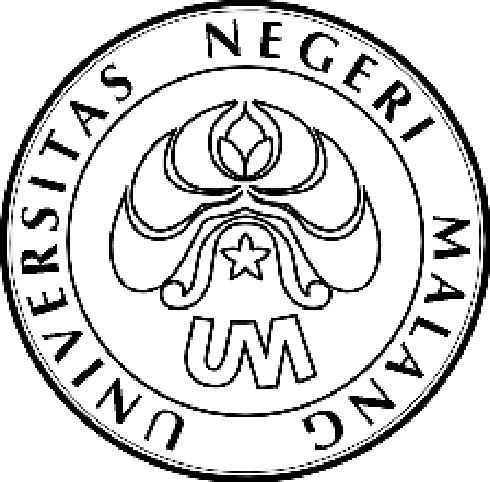             UNIVERSITAS NEGERI MALANG (UM)        Jalan Semarang 5, Malang 65145     Telepon: 0341-551312     Laman: www.um.ac.id SURAT EDARANNomor: 14417/UN32.III/KM/2014TENTANGPemakaian Jas Almamater bagi Mahasiswa Baru Tahun 2014Yth.  Mahasiswa Baru         Universitas Negeri Malang Tahun 2014Dalam rangka menumbuhkan rasa cinta dan rasa bangga almamater, Mahasiswa Baru Universitas Negeri Malang Tahun 2014 diwajibkan memakai jas almamater selama 1 (satu) semester setiap hari Senin, mulai tanggal                29 September 2014.Demikian, agar dapat dipatuhi dan dilaksanakan sebaik-baiknya.Atas perhatian dan kerjasama yang baik, kami ucapkan terima kasih.  24 September 2014  a.n. Rektor  Wakil Rektor III,TTD Drs. H. Sucipto, M.S. NIP 19610325 198601 1001Tembusan:1. Rektor (sebagai laporan);2. Para Dekan;3. Para Wakil Dekan III dan Wakil Dekan FPPsi;4. Para Ketua Jurusan;5. Kasubag Kemahasiswaan dan Alumni FIP. FS, FMIPA, FT, FE;6. Kasubag Akademik dan Kemahasiswaan FIK, FIS, FPPsi;Universitas Negeri Malang